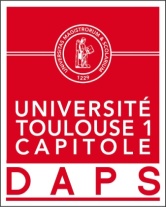                                  Anysia WILLISSport de Haut niveau                                Taekwondo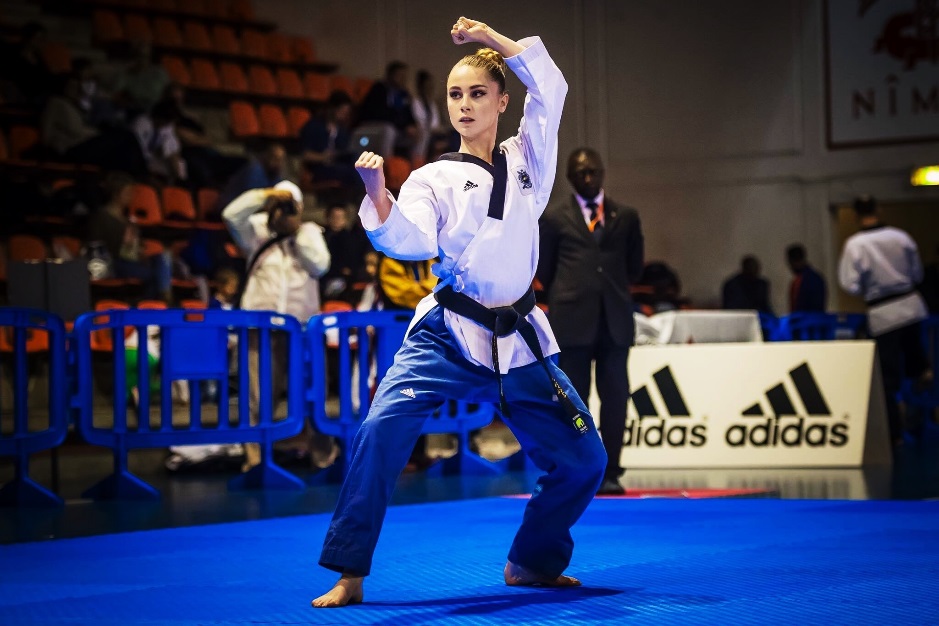 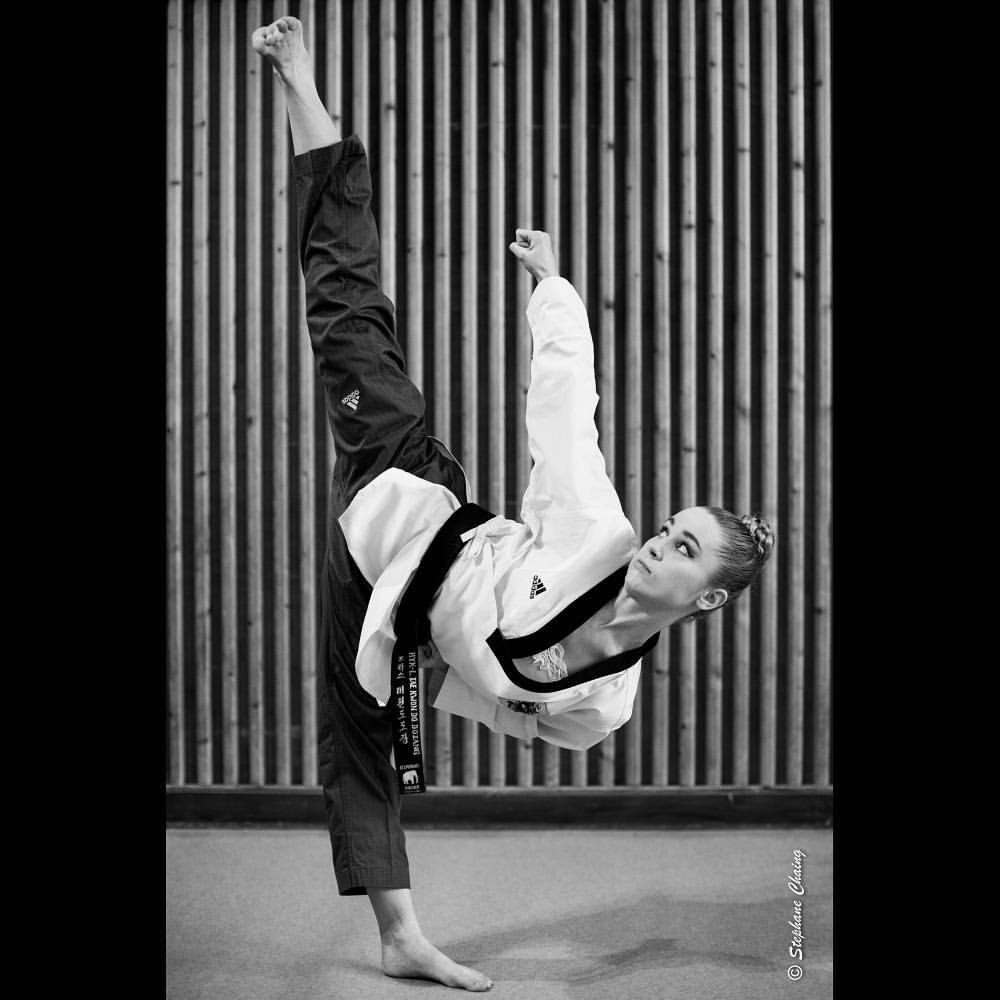 Formation : DroitAnnée d’étude : Master 1 Droit SocialCatégorie : Sportive de Bon Niveau National (SBNN)Club de compétition : Club FonbeauzardNiveau : InternationalJours d’entraînements : 